OBEC MCELY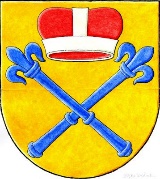 Zastupitelstvo obce McelyObecně závazná vyhláška, kterou se vydává Požární řád obceZastupitelstvo obce Mcely se na svém zasedání konaném dne 29. 3. 2023 usnesením č. 4 usneslo vydat na základě § 29 odst. 1 písm. o) bod 1 zákona č. 133/1985 Sb., o požární ochraně, ve znění pozdějších předpisů (dále jen „zákon o požární ochraně“), a v souladu s § 10 písm. d) a § 84 odst. 2 písm. h) zákona č. 128/2000 Sb., o obcích (obecní zřízení), ve znění pozdějších předpisů, tuto obecně závaznou vyhlášku (dále jen „vyhláška“):Čl. 1
Úvodní ustanovení(1)	Tato vyhláška upravuje organizaci a zásady zabezpečení požární ochrany v obci. (2)	Při zabezpečování požární ochrany spolupracuje obec zejména s hasičským záchranným sborem kraje, občanskými sdruženími a obecně prospěšnými společnostmi působícími na úseku požární ochrany.Čl. 2
Vymezení činnosti osob pověřených zabezpečováním požární ochrany v obciOchrana životů, zdraví a majetku občanů před požáry, živelnými pohromami a jinými mimořádnými událostmi na území obce Mcely (dále jen „obec“) je zajištěna jednotkou sboru dobrovolných hasičů obce (dále jen „JSDH obce“) podle čl. 5 této vyhlášky a dále jednotkami požární ochrany uvedenými v příloze č. 1 této vyhlášky. K zabezpečení úkolů na úseku požární ochrany byly na základě usnesení zastupitelstva obce dále pověřený tyto orgány obce:zastupitelstvo obce - projednáním stavu požární ochrany v  obci minimálně 1 x za 12 měsíců nebo vždy po závažné mimořádné události mající vztah k zajištění požární ochrany v  obci,starosta - zabezpečováním pravidelných kontrol dodržování předpisů a plnění povinností obce na úseku požární ochrany vyplývajících z její samostatné působnosti, a to minimálně 1 x za 12 měsíců.Čl. 3
Podmínky požární bezpečnosti při činnostech a v objektech se zvýšeným nebezpečím vzniku požáru se zřetelem na místní situaciZa činnosti, při kterých hrozí zvýšené nebezpečí vzniku požáru, se podle místních podmínek považuje:Konání veřejnosti přístupných kulturních a sportovních akcí na veřejných prostranstvích, při nichž dochází k manipulaci s otevřeným ohněm a na něž se nevztahují povinnosti uvedené v § 6 zákona o požární ochraně ani v právním předpisu kraje či obce vydanému k zabezpečení požární ochrany při akcích, kterých se zúčastňuje větší počet osob.Pořadatel akce je povinen konání akce nahlásit min. 2 pracovní dny před jejím započetím na Obecním úřadu Mcely a na operační středisko Hasičského záchranného sboru Středočeského kraje. Je-li pořadatelem právnická osoba či fyzická osoba podnikající, je její povinností zřídit preventivní požární hlídku. Právnické osoby, podnikající fyzické osoby a fyzické osoby občané, mohou spalování hořlavých látek provádět pouze po předchozím ohlášení této činnosti na operačním a informačním středisku hasičského záchranného sboru Středočeského kraje (https://paleni.izscr.cz/).Čl. 4
Způsob nepřetržitého zabezpečení požární ochrany v obciPřijetí ohlášení požáru, živelní pohromy či jiné mimořádné události na území obce je zabezpečeno systémem ohlašoven požárů uvedených v čl. 7.Ochrana životů, zdraví a majetku občanů před požáry, živelními pohromami a jinými mimořádnými událostmi na území obce je zabezpečena jednotkami požární ochrany uvedenými v čl. 5.Čl. 5
Kategorie jednotky sboru dobrovolných hasičů obce Mcely, její početní stav a vybaveníObec Mcely zřídila JSDH obce, jejíž kategorie JPO V, a zabezpečuje financování jejího provozu, údržby techniky, osobní výstroje a věcného vybavení v souladu s požadavky stanovenými obecně závaznými předpisy.Počet jednotek zřízených obcí: 		1Základní počet členů JSDH obce:		9(2)    Vybavení JSDH zřízené obcí Mcely:Dýchací technika			0Spojové prostředky			2Další technika				1x PPS 121x kalové čerpadlo Heron1x motorová pila Husqarna1x DA Ford Tranzit registrační značka 4SV5211,     VIN: WF0FXXTTGFJU30693(3)	Vymezení působnostia) 	Své základní úkoly plní JSDH JPO V – Mcely zejména na svém územním obvodu, mimo území obce Mcely plní úkoly ve výjimečných situacích v souladu s poplachovým plánem Středočeského kraje nebo na základě povolání operačního a informačního střediska HZS Kraje.	b)  	JSDH obce Mcely vykonává svoji činnost v souladu obecně platnými právními                	předpisy.c) 	Činnost členů JSDH obce Mcely při hašení požárů, provádí záchranných prací, při živelných pohromách a jiných mimořádných událostech se považuje za jednání při výkonu občanské povinnosti.d) 	Činnost členů JSDH obce Mcely při nařízeném cvičení nebo nařízené odborné      	přípravě se považuje za jiné jednání v obecném zájmu.e) 	Činnost JSDH obce Mcely je hrazena z prostředků obce.(4)	Členové JSDH obce Mcely se při vyhlášení požárního poplachu dostaví ve stanoveném čase do hasičské stanice JSDH obce Mcely na adrese Mcely 28, anebo na jiné místo, stanovené velitelem JSDH.Čl. 6
Přehled o zdrojích vody pro hašení požárů a podmínky jejich trvalé použitelnosti Vlastník nebo uživatel zdrojů vody pro hašení požárů je povinen tyto udržovat v takovém stavu, aby bylo umožněno použití požární techniky a čerpání vody pro hašení požárů.    Zdroje vody pro hašení požárů jsou stanoveny v nařízení kraje. Zdroje vody pro hašení             požárů na území obce jsou uvedeny v příloze č. 3 vyhlášky.Nad rámec nařízení kraje obec stanovila zdroje vody pro hašení požárů. Přehled zdrojů vody je uveden v příloze č. 3 vyhlášky. Zdroje vody pro hašení požárů, jakož i čerpací stanoviště pro požární techniku a vhodné směry příjezdu ke zdrojům vody jsou vyznačeny v plánku v příloze č. 3 vyhlášky, který se v jednom vyhotovení předává jednotce požární ochrany uvedené v čl. 5 a jednotce Hasičského záchranného sboru Středočeského kraje. Vlastníci nebo uživatelé zdrojů vody, které stanovila obec (čl. 6 odst. 2), jsou povinni oznámit obci:nejméně 30 dní před plánovaným termínem provádění prací na vodním zdroji, které mohou dočasně omezit jeho využitelnost pro čerpání vody k hašení požárů, a dále předpokládanou dobu těchto prací,neprodleně vznik mimořádné události na vodním zdroji, která by znemožnila jeho využití k čerpání vody pro hašení požárů.Čl. 7
Seznam ohlašoven požárů a dalších míst, odkud lze hlásit požár, a způsob jejich označeníOhlášení požáru, živelní pohromy či jiné mimořádné události na území obce Mcely je prioritně uskutečňováno na telefonním čísle hasičského záchranného sboru 150 nebo IZS 112.Obec zřídila následující ohlašovnu požáru, která je trvale označena tabulkou „Ohlašovna požáru“.a) 	V pracovní dny, v době od  8 - 15 hodin je ohlášení požáru či jiné mimořádné události              je možné uskutečnit v budově obecního úřadu na adrese Mcely 51,             tel.: 325 580 073, + 420  601 339 982.Čl. 8
Způsob vyhlášení požárního poplachu v obciVyhlášení požárního poplachu v obci se provádí: signálem „POŽÁRNÍ POPLACH”, který je vyhlašován přerušovaným tónem sirény po dobu jedné minuty (25 sec. tón – 10 sec. pauza – 25 sec. tón) nebosignálem „POŽÁRNÍ POPLACH”, vyhlašovaným elektronickou sirénou (napodobuje hlas trubky, troubící tón „HO – ŘÍ”, „HO – ŘÍ”) po dobu jedné minuty (je jednoznačný a nezaměnitelný s jinými signály)v případě poruchy technických zařízení pro vyhlášení požárního poplachu se požární poplach v obci vyhlašuje obecním rozhlasem, ruční sirénou prostřednictvím JSDH, apod.Čl. 9Seznam sil a prostředků jednotek požární ochranySeznam sil a prostředků jednotek požární ochrany podle výpisu z požárního poplachového plánu Středočeského kraje je uveden v příloze č. 1 vyhlášky.Čl. 10Zrušovací ustanoveníTouto vyhláškou se ruší obecně závazná vyhláška č.1/2008, ze dne 31. 3. 2008.Čl. 11ÚčinnostTato vyhláška nabývá účinnosti 15 dnem po dni jejího vyhlášení.Příloha k obecně závazné vyhlášce, kterou se vydává požární řád: č.1 Seznam sil a prostředků jednotek požární ochrany z požárního poplachového                    plánu Středočeského kraje.     č. 2      A) Přehled zdrojů vody (výpis z nařízení kraje + stanovené zdroje vody nad                    rámec tohoto nařízení kraje).  B) Plánek obce s vyznačením zdrojů vody pro hašení požárů, čerpacích stanovišť         a směru příjezdu k nim.      Podpis								Podpis.............................						...................................  Markéta Havlasová	v.r.					      Eva Gleichová v.r.   místostarostka							starostkaVyvěšeno na klasické i elektronické úřední desce obecního úřadu Mcely dne: 30. 3. 2023Sejmuto z klasické i elektronické úřední desky obecního úřadu Mcely dne: 17. 4. 2023